                                                                        ПРОЕКТ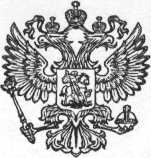 БРЯНСКАЯ ОБЛАСТЬ  КЛИМОВСКИЙ  РАЙОННОВОЮРКОВИЧСКАЯ СЕЛЬСКАЯ АДМИНИСТРАЦИЯ НОВОЮРКОВИЧСКОГО СЕЛЬСКОГО ПОСЕЛЕНИЯ                                                     П О С Т А Н О В Л Е Н И Еот  «  »  ноября  2020 г.                                    №     с. Новые Юрковичи       Об отмене постановления Новоюрковичской  сельской администрации от  29.09.2017 № 49 «Об утверждении административного регламента предоставления Новоюрковичской сельской администрацией муниципальной услуги  «Предоставление разрешения на условно разрешенный вид использования земельного участка или объекта капитального строительства»	На основании протеста прокуратуры Климовского района Брянской области № 35-2020 от 19.10.2020 на постановление от 29.09.2017 № 49 «Об утверждении административного регламента предоставления Новоюрковичской сельской администрацией муниципальной услуги  «Предоставление разрешения на условно разрешенный вид использования земельного участка или объекта капитального строительства»ПОСТАНОВЛЯЮ:1. Постановление Новоюрковичской сельской администрации от 29.09.2017 № 49 «Об утверждении административного регламента предоставления Новоюрковичской сельской администрацией муниципальной услуги  «Предоставление разрешения на условно разрешенный вид использования земельного участка или объекта капитального строительства»- отменить.2. Настоящее постановление разместить на официальном сайте Новоюрковичского сельского поселения  Климовского района   Брянской области в сети «Интернет» http: urkovichi.ru 3. Контроль за исполнением настоящего постановления оставляю за собой. Глава  Новоюрковичской  сельской администрации                                                                                Н.П. Прокопенко